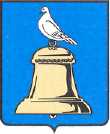 АДМИНИСТРАЦИЯ ГОРОДА РЕУТОВПОСТАНОВЛЕНИЕОб утверждении Порядка осуществления бюджетных полномочий главными администраторами (администраторами) доходов бюджетов бюджетной системы Российской Федерации, являющимися органами местного самоуправления города Реутов и (или) находящимися в их ведении казёнными учреждениями города РеутовВ соответствии со статьями 160.1 и 160.2-1 Бюджетного Кодекса Российской Федерации, постановляю:Утвердить Порядок осуществления бюджетных полномочий главными администраторами (администраторами) доходов бюджетов бюджетной системы Российской Федерации, являющимися органами местного самоуправления города Реутов и (или) находящимися в их ведении казёнными учреждениями города Реутов (прилагается).Признать утратившим силу Постановление Главы города Реутов от 16.07.2008 № 385-П «О порядке осуществления в городском округе Реутов бюджетных полномочий Главными администраторами (администраторами) доходов городского бюджета».Отделу по работе со СМИ и рекламе Администрации города Реутов опубликовать настоящее постановление в газете «Реут» и разместить на официальном сайте Администрации города Реутов.Контроль за исполнением Постановления возложить на Первого Заместителя Главы Администрации Н.Н. Ковалева.Глава города										С.Г. ЮровПриложениек Постановлению Администрациигорода Реутов от _______________ № _________Порядокосуществления бюджетных полномочий главными администраторами (администраторами) доходов бюджетов бюджетной системы Российской Федерации, являющимися органами местного самоуправления города Реутов и (или) находящимися в их ведении казёнными учреждениями города Реутов1. Настоящий Порядок распространяется на отношения, возникающие при администрировании главными администраторами (администраторами) доходов бюджетов бюджетной Российской Федерации, являющимися органами местного самоуправления города Реутов и (или) находящимися в их ведении казенными учреждениями города Реутов (далее – главными администраторами доходов бюджета) доходов бюджета города Реутов.2. Главные администраторы доходов бюджета:а) формируют перечень подведомственных ему администраторов доходов бюджета; б) представляют сведения, необходимые для составления среднесрочного финансового плана и (или) проекта бюджета;в) представляют сведения для составления и ведения кассового плана;г) формируют и представляют бюджетную отчетность главного администратора доходов бюджета;д) ведут реестр источников доходов бюджета по закрепленным за ними источникам доходов на основании перечня источников доходов бюджетов бюджетной системы Российской Федерации;е) утверждают методику прогнозирования поступлений доходов в бюджет;ж) осуществляют иные бюджетные полномочия, установленные Бюджетным Кодексом Российской Федерации и принимаемыми в соответствии с ним нормативными правовыми актами (муниципальными правовыми актами), регулирующими бюджетные правоотношения.3. Главные администраторы доходов бюджета, не имеющие в своем ведении администраторов доходов бюджета, исполняют бюджетные полномочия администраторов доходов бюджета, установленные настоящим Порядком.4. Администраторы доходов бюджета обладают следующими бюджетными полномочиями:а) осуществляют начисление, учет и контроль за правильностью исчисления, полнотой и своевременностью осуществления платежей в бюджет, пеней и штрафов по ним;б) осуществляют взыскание задолженности по платежам в бюджет, пеней и штрафов;в) принимают решение о возврате излишне уплаченных (взысканных) платежей в бюджет, пеней и штрафов, а также процентов за несвоевременное осуществление такого возврата и процентов, начисленных на излишне взысканные суммы, и представляют поручение в Управление Федерального Казначейства по Московской области для осуществления возврата в установленном порядке;г) принимают решение о зачете (уточнении) платежей в бюджет и представляют уведомление в Управление Федерального казначейства по Московской области;д) формируют сведения и бюджетную отчетность, необходимую для осуществления полномочий соответствующего главного администратора доходов бюджета;е) предоставляют информацию, необходимую для уплаты денежных средств физическими и юридическими лицами за государственные и муниципальные услуги, а также иных платежей, являющихся источниками формирования доходов бюджетов бюджетной системы Российской Федерации, в Государственную информационную систему о государственных и муниципальных платежах в соответствии с порядком, установленным Федеральном законом от 27 июля 2010 года N 210-ФЗ "Об организации предоставления государственных и муниципальных услуг";ж) принимает решение о признании безнадежной к взысканию задолженности по платежам в бюджет;з) уточняют невыясненные поступления в соответствии с действующим законодательством;и) осуществляют иные бюджетные полномочия, установленные Бюджетным Кодексом Российской Федерации и принимаемыми в соответствии с ним нормативными правовыми актами (муниципальными правовыми актами), регулирующими бюджетные правоотношения.5. Главные администраторы (администраторы) доходов бюджета не позднее 25 декабря текущего года представляют в Управление Федерального казначейства по Московской области копии правовых актов о закреплении перечней администрируемых доходов бюджета, полномочия по администрированию которых они осуществляют в очередном финансовом году. 6. Главные администраторы (администраторы) доходов бюджета в двухнедельный срок со дня изменения их полномочий по составу и (или) функциям в части взимания доходов обязаны доводить указанную информацию до органа, осуществляющего исполнение бюджета города Реутов.. 7. Главные администраторы (администраторы) доходов бюджета города Реутов осуществляют внутренний финансовый контроль, направленный на соблюдение установленных в соответствии с бюджетным законодательством Российской Федерации, иными нормативными правовыми актами, регулирующими бюджетные правоотношения, внутренних стандартов и процедур составления и исполнения бюджета по доходам, составления бюджетной отчетности и ведения бюджетного учета главными администраторами доходов бюджета и подведомственными администраторами доходов бюджета.Внутренний финансовый контроль осуществляется в соответствии с Порядком, утвержденным Постановлением Администрации города Реутов от 13.11.2015 № 05-ПА.от22.06.2016№109- ПАА